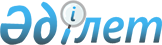 О внесении изменений в приказ Министра здравоохранения Республики Казахстан от 5 августа 2021 года № ҚР ДСМ-76 "Об утверждении Санитарных правил "Санитарно-эпидемиологические требования к объектам образования"Приказ Министра здравоохранения Республики Казахстан от 18 января 2023 года № 9. Зарегистрирован в Министерстве юстиции Республики Казахстан 20 января 2023 года № 31727
      В соответствии с подпунктом 113) пункта 15 Положения о Министерстве здравоохранения Республики Казахстан, утвержденного постановлением Правительства Республики Казахстан от 17 февраля 2017 года № 71 ПРИКАЗЫВАЮ:
      1. Внести в приказ Министра здравоохранения Республики Казахстан от 5 августа 2021 года № ҚР ДСМ-76 "Об утверждении Санитарных правил "Санитарно-эпидемиологические требования к объектам образования" (зарегистрирован в Реестре государственной регистрации нормативных правовых актов под № 23890) следующие изменения:
      в Санитарных правилах "Санитарно-эпидемиологические требования к объектам образования", утвержденных указанным приказом:
      пункт 1 изложить в следующей редакции:
      "1. Настоящие Санитарные правила "Санитарно-эпидемиологические требования к объектам образования" (далее – Санитарные правила) разработаны в соответствии с подпунктом 113) пункта 15 Положения о Министерстве здравоохранения Республики Казахстан, утвержденного постановлением Правительства Республики Казахстан от 17 февраля 2017 года № 71 "О некоторых вопросах министерств здравоохранения и национальной экономики Республики Казахстан" (далее – Положение) и устанавливают санитарно-эпидемиологические требования к выбору земельного участка под строительство объекта, проектированию, реконструкции, эксплуатации, водоснабжению, водоотведению, теплоснабжению, освещению, вентиляции, кондиционированию, ремонту и содержанию, условиям проживания, питания, обучения и производственной практике, производственному контролю, условиям труда и бытовому обслуживанию персонала, медицинскому обеспечению обучающихся и воспитанников на объектах образования независимо от форм собственности.";
      пункт 11 изложить в следующей редакции:
      "11. Площади помещений учебных кабинетов и аудиторий технического и профессионального образования (далее – ТиПО), послесреднего образования (далее – ПО), высшего и послевузовского образования (далее – ВУЗ) определяются:
      1) не менее 2,5 м2 на 1 обучающегося - для 12 - 15 мест;
      2) 2,2 м2 на 1 обучающегося - для 16 - 25 мест;
      3) 1,8 м2 на 1 обучающегося - для 26 - 49 мест;
      4) 1,5 м2 на 1 обучающегося - для 50 - 75 мест;
      5) 1,3 м2 на 1 обучающегося - для 76 - 100 мест;
      6) 1,2 м2 на 1 обучающегося - для 100 - 150 мест;
      7) 1,1 м2 на 1 обучающегося - для 150 - 350 мест;
      8) 1,0 м2 на 1 обучающегося - для 350 и более мест.";
      пункт 21 изложить в следующей редакции:
      "21. Помещения в подвальном и цокольном этажах объекта размещаются в соответствии с требованиями государственных нормативов в области архитектуры, градостроительства и строительства.";
      пункт 76 изложить в следующей редакции:
      "76. Максимально допустимое количество занятий в предшкольных классах – не более четырех продолжительностью 25 – 30 минут. Перерывы между занятиями составляют не менее 10 минут.
      Непрерывная длительность занятий в предшкольных классах и школах непосредственно с видеотерминалом, персональным компьютером, планшетным персональным компьютером и ноутбуками в течение учебного часа составляет:
      1) в предшкольных, дошкольных группах (классах) и 1 классах – не более 15 минут;
      2) во 2-3 классах – не более 20 минут;
      3) в 4-5 классах – не более 25 минут;
      4) в 6-8 классах – не более 25 минут;
      5) в 9-11 (12) классах – не более 30 минут.".
      2. Комитету санитарно-эпидемиологического контроля Министерства здравоохранения Республики Казахстан в установленном законодательством Республики Казахстан порядке обеспечить:
      1) государственную регистрацию настоящего приказа в Министерстве юстиции Республики Казахстан;
      2) размещение настоящего приказа на интернет-ресурсе Министерства здравоохранения Республики Казахстан после его официального опубликования;
      3) в течение десяти рабочих дней после государственной регистрации настоящего приказа в Министерстве юстиции Республики Казахстан представление в Юридический департамент Министерства здравоохранения Республики Казахстан сведений об исполнении мероприятий, предусмотренных подпунктами 1) и 2) настоящего пункта.
      3. Контроль за исполнением настоящего приказа возложить на курирующего вице-министра здравоохранения Республики Казахстан.
      4. Настоящий приказ вводится в действие по истечении десяти календарных дней после дня его первого официального опубликования.
      "СОГЛАСОВАН"Министерство индустриии инфраструктурного развитияРеспублики Казахстан
      "СОГЛАСОВАН"Министерство просвещенияРеспублики Казахстан
					© 2012. РГП на ПХВ «Институт законодательства и правовой информации Республики Казахстан» Министерства юстиции Республики Казахстан
				
      Министр здравоохраненияРеспублики Казахстан 

А. Ғиният
